PRIOR AUTHORIZATION FORMTHIS FORM IS INTENDED TO REPRESENT THE PROVIDER’S ORDER FOR SERVICES OR SUPPLIESPLEASE FAX ALL PERTINENT CLINICAL INFORMATION TO FHCP AT THE NUMBER LISTED ABOVE. THIS MAY INCLUDE LABS, RADIOLOGY, PATHOLOGY REPORTS & OTHER DIAGNOSTIC STUDIES INCLUDING H&P AND/OR PROVIDER NOTES. 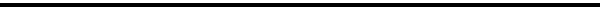           						     Test                                Test                                    Test With &             Initial evaluation          Follow up           With Contrast            Without Contrast           Without Contrast**** THIS SECTION FOR INTERNAL USE ONLY**** Payment will not be authorized for services beyond those indicated below. ****     Signature: ______________________________________________________________________Date:__________________________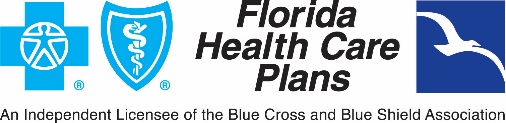 FLORIDA HEALTH CARE PLANSP.O. BOX 10348DAYTONA BEACH, FL 32120-0348	CENTRALS REFERRALS DEPARTMENTAUTH #:                                                    FAX – 386-238-3253  /  855-442-8398      PHONE – 386-238-3215 /  800-729-8349FAX – 386-238-3253  /  855-442-8398      PHONE – 386-238-3215 /  800-729-8349TAX ID #:DATE: Is this the result of an auto or work related accident?Is this the result of an auto or work related accident?Is this the result of an auto or work related accident?Is this the result of an auto or work related accident?Is this the result of an auto or work related accident?Is this the result of an auto or work related accident?Is this the result of an auto or work related accident? Yes      NoREQUESTING PROVIDER NAME:REQUESTING PROVIDER NAME:REQUESTING PROVIDER NAME:TYPE OF REFERRAL: ROUTINE      URGENT                                 (call if urgent)TYPE OF REFERRAL: ROUTINE      URGENT                                 (call if urgent)CONTACT NAME:CONTACT NAME:TYPE OF REFERRAL: ROUTINE      URGENT                                 (call if urgent)TYPE OF REFERRAL: ROUTINE      URGENT                                 (call if urgent)PHONE NUMBER:PHONE NUMBER:EXT:FAX:Patient Name:Date of Birth:FHCP Medical Record #:Patient Phone #(s):A.  Surgical Procedure:CPT Code:Diagnosis:ICD-10 Code:Surgical Procedure Date:Surgeon:Facility Name:          Address: Inpatient    Outpatient    23 Hour OBS *  Inpatient    Outpatient    23 Hour OBS *  Inpatient    Outpatient    23 Hour OBS * Admit DateAdmit DateExpected Length of  StayExpected Length of  Stay   *Documentation is required to support 23 Hour OBS status   *Documentation is required to support 23 Hour OBS status   *Documentation is required to support 23 Hour OBS status   *Documentation is required to support 23 Hour OBS status   *Documentation is required to support 23 Hour OBS status   *Documentation is required to support 23 Hour OBS status   *Documentation is required to support 23 Hour OBS statusPre-Op Testing Date:Physicians Pre-op Visit Date:Physicians Pre-op Visit Date:Physicians Pre-op Visit Date:B.  OFFICE VISIT / TEST REQUESTED: (Name Provider or Test)Appt Date:Testing Facility Name:DX:ICD-10 Code: Approved by Florida Health Care Plans for: